   Coordonnées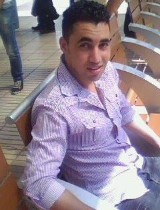  .  Nom                            : mohamed .Prénom                       : oulhakem .Adresse                     :Hay nahda 1 Gr bari N Adresse e_mail           :oulha02@gmail.com.Numéro de portable :0697829884.Date de naissance    : 20/06/1986.Nationalité                :Marocaine.Etat civile                  : CélibataireFormation professionnelle : Diplôme de technicien d habillement productiom niveau de formation ,technicien /2mois,travaille dans un socitè marcotex de technique d habillement proction.6mois.travaille dans un societe (tamain bacco)de securite.Langue maternelle        : maîtrise bien .1 ére langue étrangere :niveau moyen